PROIECTE  SELECTATE  PENTRU  FINANȚAREProrector cercetare,Prof.univ.dr.habil.ing. Maria Lazar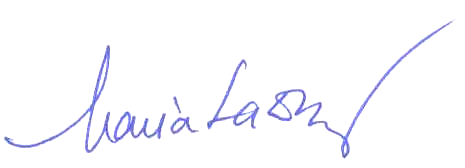 Cod proiectDenumire proiectScor finalFACULTATEA DE ȘTIINȚE FACULTATEA DE ȘTIINȚE FACULTATEA DE ȘTIINȚE CIFC 1Tranziţia la economia verde – necesitate şi provocare pentru o dezvoltare sustenabilă78,33 puncteFACULTATEA DE MINEFACULTATEA DE MINEFACULTATEA DE MINECIFC 6Cercetări comparate de geologie urbană, ecologie urbană şi studii de trafic cu impact asupra calităţii aerului în Municipiul Petroşani în contextul decarbonizării zonelor miniere86,66 puncteCIFC 11Cercetări privind accelerarea refacerii substratului fertil pe haldele de steril din Bazinul Minier Rovinari96,66  puncteFACULTATEA DE INGINERIE MECANICĂ ȘI ELECTRICĂFACULTATEA DE INGINERIE MECANICĂ ȘI ELECTRICĂFACULTATEA DE INGINERIE MECANICĂ ȘI ELECTRICĂCIFC 3Structuri noi de sisteme de control vectorial cu dublă orientare a motoarelor de inducţie cu rotorul în scurtcircuit, perforate energetic, pentru automobile pur electrice90,00 puncteCIFC 7Verificarea şi optimizarea geometriei taluzilor prin analiză FDEM utilizând Geomechanica IRAZU. Studiu de caz: carierele de lignit din Bazinul Oltenia96,66 puncte